Publicado en Madrid el 25/09/2018 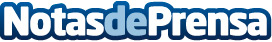 Cinco consejos para sacar el máximo partido a los espacios de coworkingDesde la búsqueda de sinergias con otros trabajadores, hasta las posibilidades que brinda el networking; Edificio Cuzco IV facilita cinco consejos para que los trabajadores sean más productivos en los espacios de trabajo colaborativoDatos de contacto:David MálagaNota de prensa publicada en: https://www.notasdeprensa.es/cinco-consejos-para-sacar-el-maximo-partido-a Categorias: Inmobiliaria Madrid Emprendedores Recursos humanos Oficinas http://www.notasdeprensa.es